Reduktion af mandlerOperationen varer ca. ½-1 time og foregår i fuld bedøvelse. Du udskrives samme dag.Forberedelse inden operationen:Du skal møde fastende på operationsdagen dvs. du IKKE må spise mad og drikke mælk og andre mælkeprodukter 6 timer før mødetiden. Du må GERNE drikke klare og tynde væsker indtil 2 timer før mødetid (eks. Vand, saft, sort kaffe, te, juice uden frugtkød og sodavand)TIP: Det giver bedre velvære efter operationen/undersøgelsen, hvis du har drukket noget sødt indtil 2 timer før. Det kan være en god ide at tage smertestillende panodil for operationen.HUSK at 2 timer før din mødetid, må du IKKE spise eller drikke noget.Mød gerne op i løstsiddende behageligt tøj. Blodfortyndende medicin:Hvis du får blodfortyndende medicin, kan der være særlige regler. Vær opmærksom på at du har fået præcis besked om netop den slags medicin du får.Vi anbefaler du tager et bad forud for operationen for at undgå infektion skal bakterieantallet på huden være så lavt som muligt før operationen.Rygning:For at fremme sårheling og minimere risiko for komplikationer anbefaler vi at du stopper med at ryge 6 uger før din operation og vedligeholder rygestoppet.Hvordan forholder du dig efter operationen?Når du er færdig med operationen, må du være oppegående. Smerter og medicin Det er en god ide at tage forebyggende Pinex 2 timer inden operationen. Efter en operation kan du ofte have behov for smertestillende medicin. Vi anbefaler, at du sørger for at købe håndkøbsmedicin som f.eks. Pinex, Panodil eller Pamol til når du kommer hjem. Husk at læse indlægssedlen. Nogle patienter har brug for stærkere medicin. Hvis det er tilfældet, vil du få besked af os. Kost :Efter operationen må du spise og drikke efter eget ønskeSygemelding:Du bør holde dig i ro de første dage efter operationen.Kontrol:Der er ingen kontrol efter reduktion af mandler.Hvis du har problemer med at komme af med vandet skal du kontakte os. Hvis du bliver forstoppet efter operationen skal du kontakte egen læge.Komplikationer:Blødning:Der kan opstå blødning efter operationen.Du kan stoppe blødningen ved at sutte på isterningen og sidde oprejst.Det er en god ide at have isterningen eller sodavandsis i fryseren.Du skal spytte blodet ud i stedet for at synke det.Ved fortsat blødning kontaktes læge.Betændelse:Der kan komme hvid/gullige belægninger hvor manglerne sidder, det er helt naturligt og forsvinder ca. efter en uge. Meget sjældent kan der komme kraftig betændelse, du skal derfor være opmærksom på evt. feber og kontakte læge. 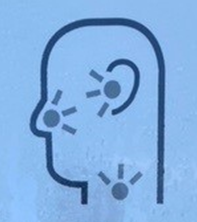 Øre-,Næse-,Halsklinikken Varde Speciallæge Jalal SaadiSøndertoften 22,6800 Varde, Telefon 32 223 226      